Адресная методическая помощь (500+)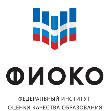 Муниципальная дорожная карта проектаАдресной методической помощи (500+)Адресная методическая помощь (500+)Дорожная карта проекта Адресной методической помощи (500+)ДатаСобытиеОписаниеПоказатель	для контроля включенности муниципалитета03.02.2021Муниципалитет получает данные об отобранных школах-участниках проекта и данные муниципального координатораМуниципалитет получает данные об отобранных школах-участниках проекта и данные муниципального координатораМуниципальный координатор назначен; школы отобраны. Издан приказ Министерства образования и науки РД05.02.2021Старт анкетирования для формирования рисковых профилей школ (РПШ)Муниципалитет организует анкетирование         участников образовательных отношений в отобранных школах07.02.2021Результаты анкетирования кураторовМуниципалитетом направляются результаты         анкетирования кураторов региональному координатору-15.02.2021Назначение кураторовРегион назначает кураторов в отобранные школыДоля	ОО	из	числа включенных в проект, в которых	назначены кураторы15.02.2021Завершено анкетирование школ-участниц проектаОО	прошли	анкетирование для формирования рисковых профилей школ (РПШ)Доля	ОО	из	числа включенных в проект, в которых	завершено анкетирование15.02.2021Установочный семинар/вебинар для школУчастие муниципалитета в установочных       мероприятиях, организуемых региональным координаторомДоля	ОО	из	числа включенных в проект, принявших            очное участие                          в установочном семинаре24.02.2021РПШ размещены в МЭДКШколы и кураторы начинают работу с РПШ-26.02.2021Вебинар для кураторовКонсультации кураторов по вопросам	первичного посещения           школы	и верификации РПШ-01.03.2021Заключение договоров с кураторамиЗаключены	договоры	с кураторами	на	оказание консультирования школ-10.03.2021Первичное посещение ООКураторы посетили ОО, РПШ верифицированы, в МЭДК соответствующие отметкиДоля	ОО	из	числа включенных в проект, посещенных кураторами;доля	ОО, активировавших рисковые направления в МЭДК15.03.2021Еженедельные методические вебинарыС 10.03 до 02.04 - научно-методические вебинары по темам,             предлагаемым Методикой                   адресной поддержки        педагогические технологии-22.03.2021Региональные планы-графикиМуниципалитет направляет региональному координатору планы-графики	(дорожные	карты) региональных мероприятий по проектуПлан-график направлен15.04.2021Проведены вебинары по методическим запросам школВ	рамках	подготовки концептуальных документов, школы могут сформулировать запрос     на     дополнительную консультацию.      Ответы	на частные                         вопросы предоставляются на форуме поддержки для школ, ответы на частотные вопросы будут даны в рамках методических вебинаров-30.04.2021Размещение концептуальных документов школамиШколы	разместили концептуальные      документы: Концепцию                 развития, дорожную карту в ИС МЭДКДоля	ОО	из	числа включенных в проект, разместивших концептуальные документы, подтвержденные куратором30.05.2021Мониторинг 1 этапОО разместили данные для первичного	мониторинга наступления            позитивных изменений в ИС МЭДКДоля	ОО	из	числа включенных в проект, разместивших документы                 для мониторинга, подтвержденные куратором21.06.2021Первый	этап мониторинга реализации региональных дорожных картМуниципалитет направляет региональному координатору результаты            мониторинга реализации     планов-графиков (дорожных                          карт) региональных мероприятий по проектуДоля	исполненных мероприятий региональной дорожной     карты	(на дату мониторинга)28.06.2021Экспертиза документовФедеральный	координатор представляет               регионам результаты              выборочной экспертизы документов школ-15.06.2021Первая оплата кураторамПроизведена оплата работы куратора-20.09.2021Второй этап мониторинга реализации региональных дорожных картМуниципалитет направляет региональному координатору результаты            мониторинга реализации     планов-графиков (дорожных                          карт) региональных мероприятий по проектуДоля	исполненных мероприятий региональной дорожной     карты	(на дату мониторинга)01.11.2021Мониторинг 2 этапОО разместили данные для второго мониторинга в ИС МЭДКДоля	ОО	из	числа включенных в проект, разместивших документы                 для мониторинга, подтвержденные куратором15.11.2021Экспертиза документовФедеральный	координатор представляет               регионам результаты              выборочной экспертизы документов школ-01.12.2021Финальная оплата кураторамПроизведена оплата работы куратора-20.12.2021Подведение итогов проектаПодведение итогов проекта, обсуждение планов на 2022-